                            The Bugle - Spring 2021                      Wisconsin Elks Virtual Convention                         May 1st 2021        1P.M. to 4 P.M.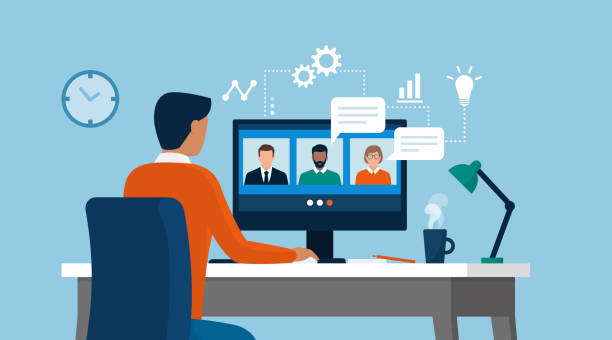  The 2021 Convention will be a virtual convention. We have hired a firm in Waukesha to administer and run this convention. It will be a General Session with the main goals of approving a budget, nominations, and elections of officers. This will be a first ever for the W.E.A., so we are working on this to make it as good as possible. More information will be posted on the website and face book as it becomes available.
On April 30th, once your registration is approved, you will receive a link to view the convention in an e-mail to the e-mail address you have entered on your registration form. Here is the link to register, you can copy and paste or click on it on the Web Site or our face book page.https://forms.gle/Hi3yPgnavztqpNU17